Bjud in med stjärnorStrålande stjärnor - de fem bästa skötseltipsen En god jul är för många när släkt och vänner samlas för att fira tillsammans. Ett festligt pyntat hem ger en fin inramning till högtiden och viktigast av allt för att skapa en skön julstämning är blommorna. Den juligaste av dem alla, julstjärnan, strålar i vintermörkret med sina färgglada högblad och gör hemmet varmt och välkomnande.  Här delar vi med oss av fem enkla skötselråd som gör att stjärnan strålar lite extra. Hela julen, även om du inte har gröna fingrar!Olika nyanser av rött, vitt, crème, gult, rosa eller aprikos, milda pastellfärger eller färgglatt, enfärgade eller melerade: färgrikedomen hos julstjärnan är imponerande! Precis som att julgranen, adventskalendern och adventsljusstaken hör julen till är julstjärnan viktig för att skapa julstämning. 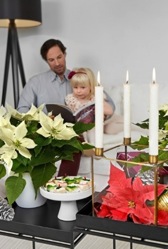 I inredningen finns det många möjligheter att skapa såväl klassiska som moderna arrangemang med julstjärnor. Allt efter stil och önskemål och beroende på vilka sorter, färger och tillbehör som används. Oavsett hur julstjärnan arrangeras finns några enkla skötselråd för att lyckas, även för den som helt saknar gröna fingrar. 1. I affärenFrån november finns julstjärnor att köpa. Titta redan i butiken lite extra noga på hur plantan ser ut. Friska gröna blad under de färgrika högbladen samt knoppiga gulgröna blommor visar att det är ett bra exemplar. Blommorna på julstjärnan är inte de färgglada högbladen utan de små gula blommorna i dess mitt. 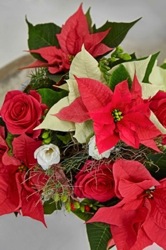 Kontrollera om plantan är väldigt torr eller genomblöt. I så fall har plantan inte blivit regelbundet vattnad och rotskador kan ha uppstått.Julstjärnan är känslig för låga temperaturer och drag, välj därför blommor som stått väl skyddade i butiken. Köp aldrig plantor som säljs utomhus!2. Genom kyla och blåst hem? Nej tack!Även om julstjärnans namn indikerar att den trivs på hösten och vintern vill stjärnan ha det varmt och ombonat. Julstjärnans hemland är faktiskt Mexiko och där är vintrarna milda. Se därför till att julstjärnan är väl inpackad under transporten hem. 3. Ljus placeringJulstjärnan trivs bäst när den placeras ljust och i normal rumstemperatur. Den ideala temperaturen är plus 20 grader. Julstjärnan klarar att stå nära värmekällor som element, men undvik att ställa den i direkt drag.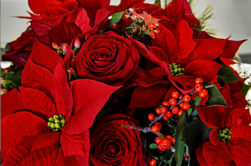  Ska julstjärnan placeras långt in i rummet kan det vara bra att ge lite extra ljus från en växtlampa. 4. Less is moreNär det handlar om vattning gäller ”less is more”: små regelbundna doser av ljummet vatten är bra. Vattna gärna med svag näringslösning så håller färgen längre. Undvik "våta fötter" där kvarstående vatten finns kvar i ytterkrukan eller fatet.5. Fin som snitt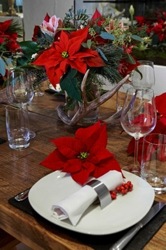 Vad många inte vet är att julstjärnor också ser fantastiska ut som snittblommor: i en bukett eller i små vaser blir de pricken över i på julbordet.För att julstjärnor ska hålla sig fina som snitt är det viktigt att stoppa den vita mjölksaften som sipprar ut från snittytan. Doppa den avskurna stjälken i 60-gradigt varmt vatten och håll nere snittytan i ca 5 sekunder. Direkt därefter doppas snittytan i kallt vatten.  Med denna behandling förblir skotten från julstjärnan strålande vackra i cirka två veckor.För mer information om julstjärnor, besök www.stars-for-europe.com eller www.blomsterframjandet.seHär hittar du också bilder för gratis nerladdning.Användning av text och bilder är gratis vid omnämnande av Blomsterfrämjandet/Stars for Europe; var god förmedla en kopia. Presskontakt: Blomsterfrämjandet Livlandsgatan 111 122 37 Enskede info@blomsterframjandet.se www.blomsterframjandet.seMalin Hidesäter 0736 58581 & Erika Wallin 0708 690567